Vendredi 26 novembre :		                                                                                   Classe de CE2 - CorinneDans le week-end, écoute le chant « Il faudra leur dire » de Francis Cabrel et illustre ton cahier de chants. Voici le lien : https://www.youtube.com/watch?v=KK0ZibmGvNMTemps estiméMatière / SujetMatériel nécessaireActivité / aide et conseils Activité / aide et conseils 30 minExercices de réinvestissementFrançaisCahier du jour - cahier jauneMémoFiche de vocabulaire sur les mots de la même famille (rangée dans ta pochette bleue)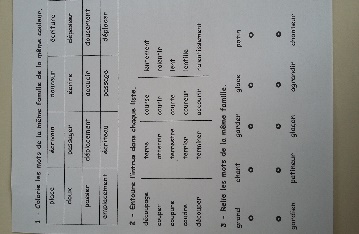 Activité : Sur ton cahier du jour (cahier jaune), en respectant la présentation habituelle, place des petits points en sautant des lignes au crayon de bois. Ecris la date du jour, puis la matière à 5 carreaux.              Lexique : Avant de faire cette fiche, relis la règle F66 de ton mémo. Colorie les mots de la même famille de la même couleur.Aide et conseils : Tu auras besoin de 4 couleurs différentes. Entoure l’intrus dans chaque liste.Aide et conseils : Utilise un crayon de couleur.  Relie les mots de la même familleAide et conseils : Utilise ta règle et un crayon de couleur.  Corrections des exercices en bas de page. Activité : En utilisant le plus de mots de la semaine (liste n°9) écris trois phrases.Sur ton cahier du jour, écris Rédaction à 5 carreaux en bleu et la consigne en noir.             Rédaction :Consigne : J’écris trois phrases avec les mots de la semaine. Aide et conseils : Tu peux utiliser ton petit porte-vues pour voir les mots de la semaine.Souligne les mots de la semaine avec un crayon de couleur.Pour la correction : Demande à un adulte de te corriger. Fais la correction avec ton stylo vert. Activité : Sur ton cahier du jour (cahier jaune), en respectant la présentation habituelle, place des petits points en sautant des lignes au crayon de bois. Ecris la date du jour, puis la matière à 5 carreaux.              Lexique : Avant de faire cette fiche, relis la règle F66 de ton mémo. Colorie les mots de la même famille de la même couleur.Aide et conseils : Tu auras besoin de 4 couleurs différentes. Entoure l’intrus dans chaque liste.Aide et conseils : Utilise un crayon de couleur.  Relie les mots de la même familleAide et conseils : Utilise ta règle et un crayon de couleur.  Corrections des exercices en bas de page. Activité : En utilisant le plus de mots de la semaine (liste n°9) écris trois phrases.Sur ton cahier du jour, écris Rédaction à 5 carreaux en bleu et la consigne en noir.             Rédaction :Consigne : J’écris trois phrases avec les mots de la semaine. Aide et conseils : Tu peux utiliser ton petit porte-vues pour voir les mots de la semaine.Souligne les mots de la semaine avec un crayon de couleur.Pour la correction : Demande à un adulte de te corriger. Fais la correction avec ton stylo vert. 20 min Grammaire du verbe Ordinateur         ouCahier du soir Activité : Relire la règle F22 « Le présent des verbes en -er » de ton mémo. Si tu as la possibilité d’utiliser un ordinateur, entraine-toi en copiant et collant le lien suivant : https://www.logicieleducatif.fr/francais/conjugaison_grammaire/conjugojunior1.phpSinon, conjugue sur ton cahier du soir, le verbe parler et le verbe aimer au présent. Activité : Relire la règle F22 « Le présent des verbes en -er » de ton mémo. Si tu as la possibilité d’utiliser un ordinateur, entraine-toi en copiant et collant le lien suivant : https://www.logicieleducatif.fr/francais/conjugaison_grammaire/conjugojunior1.phpSinon, conjugue sur ton cahier du soir, le verbe parler et le verbe aimer au présent. 25 minLittératureLivre « Terriblement vert »Activité : Lire le chapitre 5 du livre. Lis le chapitre dans ta tête, puis prépare un paragraphe de 10 lignes et lis à voix-haute en respectant la ponctuation et en essayant de mettre le ton.Activité : Lire le chapitre 5 du livre. Lis le chapitre dans ta tête, puis prépare un paragraphe de 10 lignes et lis à voix-haute en respectant la ponctuation et en essayant de mettre le ton.5 minJeu du furet Chronomètre Activité : Tu vas compter à voix haute pendant 3 minutes. Tu vas donc avoir besoin d’un chronomètre. Tu peux faire cette activité avec un de tes parents, un frère ou une sœur. Ils peuvent compter avec toi, chacun à son tour. Jeu du furet : Compter de 5 en 5 à partir de 800.Note ensuite ton dernier nombre dit sur ton cahier du soir rangé dans ta pochette rouge. Notre score de mardi était 1225 et notre meilleur score 1300. Tu peux ainsi voir si tu as fait mieux. Activité : Tu vas compter à voix haute pendant 3 minutes. Tu vas donc avoir besoin d’un chronomètre. Tu peux faire cette activité avec un de tes parents, un frère ou une sœur. Ils peuvent compter avec toi, chacun à son tour. Jeu du furet : Compter de 5 en 5 à partir de 800.Note ensuite ton dernier nombre dit sur ton cahier du soir rangé dans ta pochette rouge. Notre score de mardi était 1225 et notre meilleur score 1300. Tu peux ainsi voir si tu as fait mieux. 10 minCalcul mentalDossier de Calcul mental p. n°4 – n°3Activité : Connaitre la table x5❶ 5x6=……. ❷ 5x4=……. ❸ 5x2=……. ❹ 5x5=……… ❺ 5x9=…….. ❻ 5x7=…….. ❼ 5x8=…….. ❽ 5x0=……… ❾ 5x10=…… ❿ 5x2= …….Aide et conseils : Récite dans ta tête la table x5, avant de commencer l’exercice. N’oublie pas de noter la date du jour : 26/11/21Corrections de l’exercice en bas de page.Activité : Connaitre la table x5❶ 5x6=……. ❷ 5x4=……. ❸ 5x2=……. ❹ 5x5=……… ❺ 5x9=…….. ❻ 5x7=…….. ❼ 5x8=…….. ❽ 5x0=……… ❾ 5x10=…… ❿ 5x2= …….Aide et conseils : Récite dans ta tête la table x5, avant de commencer l’exercice. N’oublie pas de noter la date du jour : 26/11/21Corrections de l’exercice en bas de page.10 min Calcul mentalDossier de Calcul mentalp.6 – n°3ChronomètreActivité : Top chrono sur les tables d’addition Aide et conseils : N’oublie pas de noter la date du jour : 26/11/21Si tu peux demande à quelqu’un de te chronométrer. Tu as 1min30s pour répondre aux 20 calculs. Pour la correction : utilise ton mémo, règle M30 et ton stylo vert. N’oublie pas de noter ton score. Activité : Top chrono sur les tables d’addition Aide et conseils : N’oublie pas de noter la date du jour : 26/11/21Si tu peux demande à quelqu’un de te chronométrer. Tu as 1min30s pour répondre aux 20 calculs. Pour la correction : utilise ton mémo, règle M30 et ton stylo vert. N’oublie pas de noter ton score. 20 minGéométrieMémoFeuille blancheEquerreActivité : Relis bien la règle M47 du mémo sur « Tracer un carré ou un rectangle » et fais l’exercice en bas de la page - « Vérifie » - sauf, s’il est déjà fait.Entraine-toi ensuite à tracer des carrés de 4 cm et des rectangles de 3 cm de largeur et de 6 cm de longueur. Aide et conseils : Utilise une règle, une équerre et un crayon à papier. Respecte bien les différentes étapes de construction. Activité : Relis bien la règle M47 du mémo sur « Tracer un carré ou un rectangle » et fais l’exercice en bas de la page - « Vérifie » - sauf, s’il est déjà fait.Entraine-toi ensuite à tracer des carrés de 4 cm et des rectangles de 3 cm de largeur et de 6 cm de longueur. Aide et conseils : Utilise une règle, une équerre et un crayon à papier. Respecte bien les différentes étapes de construction. 20 minLittératureLivre ou album de ta bibliothèqueActivité : Choisis un livre de ta bibliothèque et prends le temps de lire 15 min. Prépare un paragraphe de 10 lignes et lis à voix-haute en respectant la ponctuation et en essayant de mettre le ton.Activité : Choisis un livre de ta bibliothèque et prends le temps de lire 15 min. Prépare un paragraphe de 10 lignes et lis à voix-haute en respectant la ponctuation et en essayant de mettre le ton.Corrections des exercices : Lexique :4 couleurs différentes :Une première couleur : place – emplacement – déplacement – déplacer Une deuxième couleur : doux, douceur, adoucir, doucementUne troisième couleur : passer, passager, passage, dépasserUne quatrième couleur : écrivain, écrire, écriture L’intrus dans chaque liste1ère liste : coudre, 2ème liste : terminer, 3ème liste : courte, 4ème liste : lentilleMots reliés :grand et agrandir / chant et chanteur / garder et gardien / glace et glaçon / patin et patineur Corrections des exercices : Lexique :4 couleurs différentes :Une première couleur : place – emplacement – déplacement – déplacer Une deuxième couleur : doux, douceur, adoucir, doucementUne troisième couleur : passer, passager, passage, dépasserUne quatrième couleur : écrivain, écrire, écriture L’intrus dans chaque liste1ère liste : coudre, 2ème liste : terminer, 3ème liste : courte, 4ème liste : lentilleMots reliés :grand et agrandir / chant et chanteur / garder et gardien / glace et glaçon / patin et patineur Corrections des exercices : Lexique :4 couleurs différentes :Une première couleur : place – emplacement – déplacement – déplacer Une deuxième couleur : doux, douceur, adoucir, doucementUne troisième couleur : passer, passager, passage, dépasserUne quatrième couleur : écrivain, écrire, écriture L’intrus dans chaque liste1ère liste : coudre, 2ème liste : terminer, 3ème liste : courte, 4ème liste : lentilleMots reliés :grand et agrandir / chant et chanteur / garder et gardien / glace et glaçon / patin et patineur Corrections des exercices : Lexique :4 couleurs différentes :Une première couleur : place – emplacement – déplacement – déplacer Une deuxième couleur : doux, douceur, adoucir, doucementUne troisième couleur : passer, passager, passage, dépasserUne quatrième couleur : écrivain, écrire, écriture L’intrus dans chaque liste1ère liste : coudre, 2ème liste : terminer, 3ème liste : courte, 4ème liste : lentilleMots reliés :grand et agrandir / chant et chanteur / garder et gardien / glace et glaçon / patin et patineur Calcul mental : Connaître la table de multiplication : x5 – n°3. ❶ 5x6=30 ❷ 5x4=20 ❸ 5x2=10 ❹ 5x5=25 ❺ 5x9=45 ❻ 5x7=35 ❼ 5x8=40 ❽ 5x0=0 ❾ 5x10=50 ❿ 5x2=10